 Yoruba Cosmology Booking Form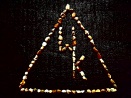 Name ..................................................................................................................................Contact ...............................................................................................................................Phone ........................................................................................................................................Email ........................................................................................................................................Deposit Amount : .......................................................................................................Balancing Fees:.............................................................................................................****Please fill in this form to register for the Yoruba Language, Nutritional Health and Cosmology Course. Please email the completed form back to us: omoagbametala@gmail.com**** The Deposit amount is for securing the place for this Course. Later registration may have to wait for the next enrolment.Deposit amount:£100Balance Fees:Total Fees: £280Thank you. Ese o. Asewww.wamikampt.com emails: omoagbametala@gmail.com. Mobile: 07494271391